КАРАР	                                                                     ПОСТАНОВЛЕНИЕ       25 апреля 2022 й.                           №27                                25 апреля 2022 г.    О подготовке объектов энергетического хозяйства, жилищно-коммунального  и социального назначения  сельского поселения Максим-Горьковский сельсовет муниципального района Белебеевский район Республики Башкортостан к работе в осенне-зимний период 2022-2023годов          В целях обеспечения устойчивой и безаварийной работы объектов энергетического хозяйства, жилищно-коммунального  и социального назначения  сельского поселения Максим-Горьковский сельсовет МР Белебеевский район РБ к работе в осенне-зимний период 2022-2023годов ПОСТАНОВЛЯЮ:     1. Создать комиссию по подготовке объектов энергетического хозяйства, жилищно-коммунального  и социального назначения  сельского поселения Максим-Горьковский сельсовет МР Белебеевский район РБ к работе в осенне-зимний период 2022-2023годов. (Приложение №1).     2. Утвердить план мероприятий по подготовке объектов энергетического хозяйства, жилищно-коммунального  и социального назначения  сельского поселения Максим-Горьковский сельсовет МР Белебеевский район РБ к работе в осенне-зимний период 2022-2023годов. (Приложение №2).     3.  Обеспечить подготовку объектов энергетического хозяйства, жилищно-коммунального  и социального назначения  сельского поселения Максим-Горьковский сельсовет МР Белебеевский район РБ к работе в осенне-зимний период 2022-2023годов в соответствии с утвержденным планом, с учетом рекомендаций Приказа Минэнерго России от 12.03.2013г.  №103  «Об утверждении Правил оценки готовности к отопительному периоду».      4.    До 15 сентября 2022 года завершить оформление паспортов готовности объектов энергетического хозяйства, жилищно-коммунального  и социального назначения  сельского поселения Максим-Горьковский сельсовет МР Белебеевский район РБ к работе в осенне-зимний период 2022-2023годов. 5.   Начиная с июня месяца 2022 года обеспечить предоставление в отдел развития ЖКХ и охраны природы администрации МР БР РБ статистического отчета №1-ЖКХ (зима), утвержденного Постановлением  Федеральной службы госуд. статистики от 27.02.2006г №7.       6.    Контроль  за  исполнением  данного  постановления  оставляю за  собой.Глава сельского поселения		                                      Н.К. КрасильниковаПриложение №6 к постановлениюГлавы администрации Состав комиссии по подготовке объектов энергетического хозяйства, жилищно-коммунального  и социального назначения  сельского поселения Максим-Горьковский сельсовет МР Белебеевский район РБ к работе в осенне-зимний период 2022-2023годов Председатель комиссии:  Красильникова Н.К. – глава сельского поселения Максим –                       Горьковский сельсовет муниципального района Белебеевский район РБ, Члены комиссии:Коновалов А.В.  -        слесарь  филиала ПАО «Газпром газораспределение Уфа» в г. Белебее                                        (по согласованию).Евдокимов С.Г.  -       техник ФГБУ санаторий  « Глуховская»Тимофеев Д.В.    -       техник ФГБУ санаторий  « Глуховская»Саркисов Г.И.     -       генеральный директор ООО «Живой Родник» (по согласованию);Управляющий делами                                                                                              Ю.А. СолохинаПлан мероприятий по подготовке объектов энергетического хозяйства, жилищно-коммунального  и социального назначения  сельского поселения Максим-Горьковский сельсовет МР Белебеевский район РБ к работе в осенне-зимний период 2022-2023годовУправляющий делами                                                                             Ю.А. СолохинаБашkортостан РеспубликаhыБəлəбəй районы муниципальрайоныныӊМаксим – Горький ауыл советыауылбиләмәhе хакимиәте.Горькийис. ПУЙ ауылы, Баксаурамы,  3Тел.2-07-40 , факс: 2-08-98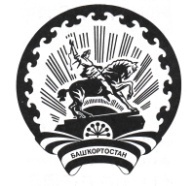 Республика БашкортостанАдминистрация сельского поселения Максим – Горьковский сельсовет муниципального района Белебеевский район 452014, с. ЦУП им. М.Горького, ул. Садовая, д. 3Тел. 2-07-40, факс: 2-08-98№ п/пНаименование мероприятийСрок исполненияОтветственный исполнитель1Создать комиссию по подготовке объектов энергетического хозяйства, жилищно-коммунального  и социального назначения  сельского поселения Максим-Горьковский сельсовет МР Белебеевский район РБ к работе в осенне-зимний период 2022-2023годов.Апрель 2022 годаН.К. Красильникова2Комиссии периодически  рассматривать на совещаниях ход подготовки к работе в осенне-зимний период 2022-2023годов.Ежемесячнос 01.06.2022 по 01.09. 2022 годаН.К. Красильникова3Обеспечить своевременное выполнение пунктов плана мероприятий по подготовке объектов энергетического хозяйства, жилищно-коммунального  и социального назначения  сельского поселения Максим-Горьковский сельсовет МР Белебеевский район РБ к работе в осенне-зимний период 2022-2023годов.До 01.09. 2022 года Н.К. Красильникова4На случай чрезвычайных ситуаций разработать аварийный план зимней очистки сельского поселения с привлечением техники ведомственных организаций.До 01.09. 2022 годаН.К. Красильникова5Оформить паспорт готовности сельского поселения к эксплуатации  в  осенне-зимний период 2022-2023годов.До 15.09. 2022 годаН.К. Красильникова6Предоставлять в отдел в отдел развития ЖКХ и охраны природы отчет по форме №1-ЖКХ (зима), утвержденного Постановлением  Федеральной службы госуд. статистики от 27.02.2006г №7. Ежемесячнос 01.06.2022 по 01.10. 2022 годаН.К. Красильникова